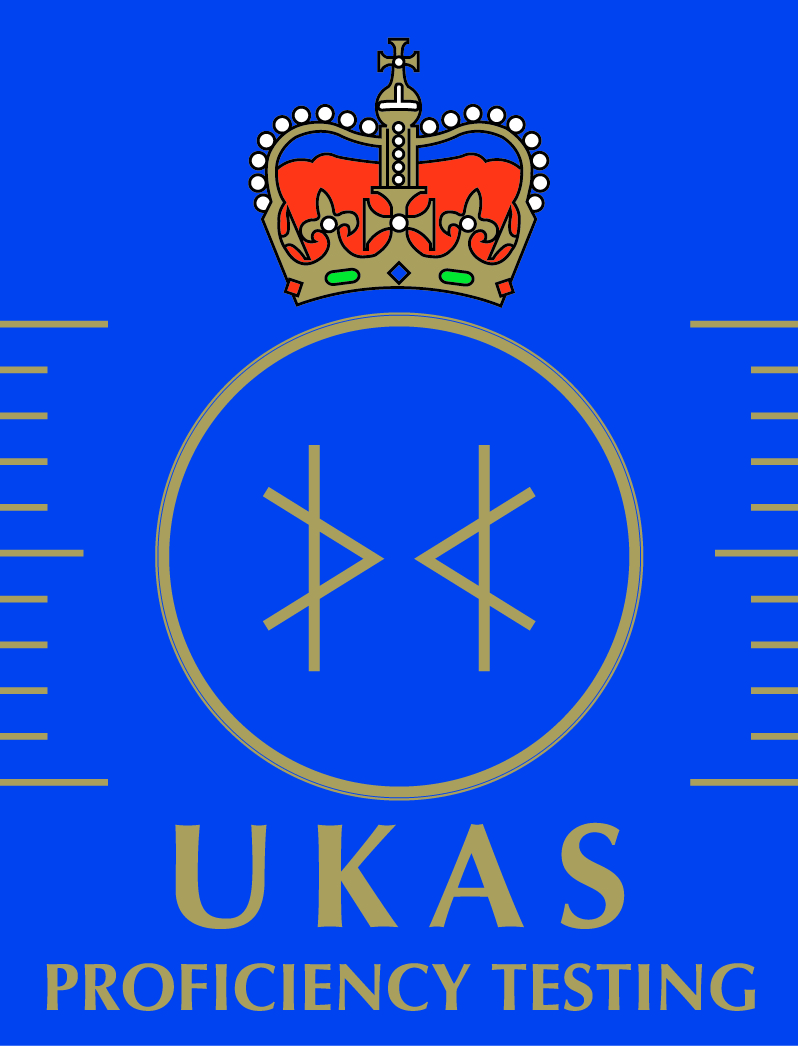 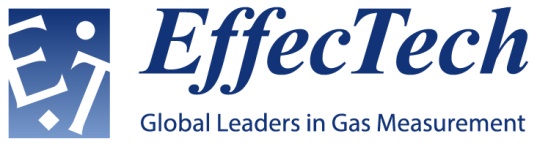 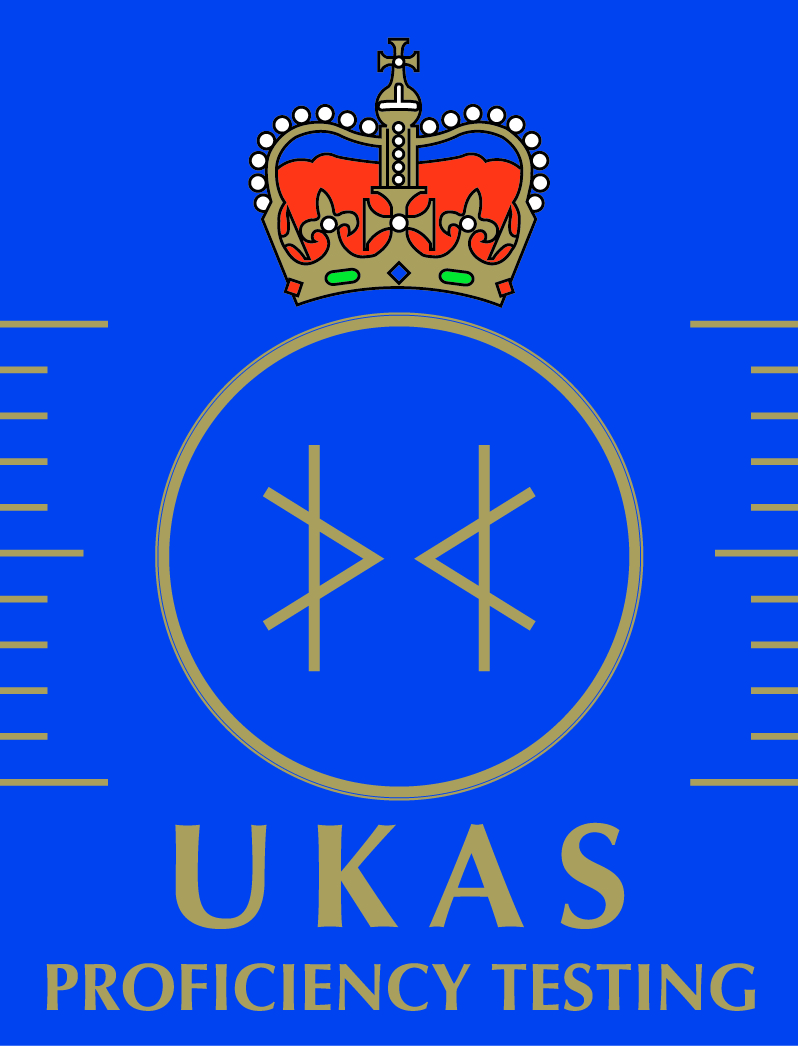 Global Gas and LNG Proficiency Testing Scheme - Enrolment FormEffecTech is accredited by the United Kingdom Accreditation Service (UKAS) to provide this Proficiency Testing Scheme in accordance with the requirements of ISO/IEC 17043 : 2010Terms and ConditionsEffecTech general terms and conditions apply (available on request)Prices exclude VAT and all local taxes (if applicable)Prices exclude any transportation costsPayment terms are on receipt of invoice and prior to issue of final reportRefunds will not be given for failure to take part in any round of the schemeApplication of the protocol document is requiredParticipant Name / CompanyMixture TypePrice per Round (GBP)January 2021(21Q1)April 2021 (21Q2)July 2021 (21Q3)October 2021(21Q4)LNG composition1203propane composition1162MR composition989sulphur in methane1462Participant Project ManagerParticipant Project Managercontact namejob titleemail addresstelephone numberfax numberConsignment DetailsConsignment Detailssite contact namedelivery addressemail addresstelephone numberfax numberAccounting DetailsAccounting Detailsinvoice addresscontact name email addresstelephone numberfax numberVAT registration numberpreferred trading currencyPurchase Order NumberSignatureDate